Развивайка от ihappymama.ru / Сказки Сутеева читатьЭто что за птица?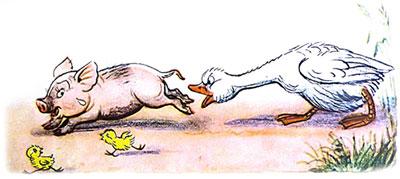 Жил-был Гусь.Был он очень глупый и завистливый.И всем Гусь завидовал, со всеми ссорился, на всех шипел…Все качали головой и говорили:— Ну и Гусь!..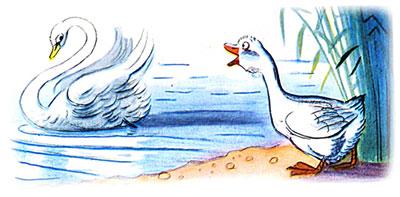 Как-то раз увидел Гусь на пруду Лебедя.Понравилось Гусю длинная лебединая шея.«Вот, — подумал Гусь, — мне бы такую шею!»И просит Лебедя:— Давай меняться. Тебе — моя шея, мне — твоя.Подумал Лебедь и согласился.Поменялись.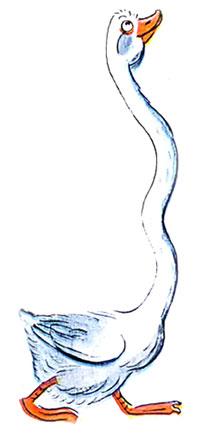 Пошёл Гусь с длинной лебединой шеей, не знает, что с ней делать. То так повернёт, то этак вытянет, то колесом свернёт — всё неудобно.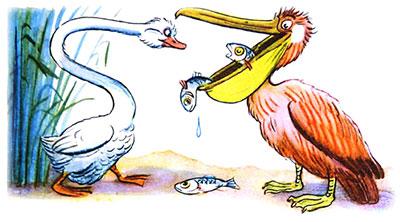 Увидел его Пеликан и стал смеяться.— Ты,— говорит,— ни Гусь, ни Лебедь! Ха-ха-ха!Обиделся Гусь, хотел зашипеть и вдруг увидел у Пеликана клюв с большим мешком.«Вот бы мне такой клюв с мешком!» — подумал Гусь.И говорит Пеликану:— Давай меняться: тебе — мой красный нос, а мне — твой клюв с мешком.Посмеялся Пеликан, но согласился.Поменялись.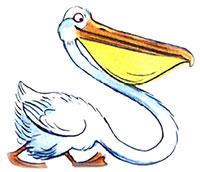 Понравилось Гусю меняться.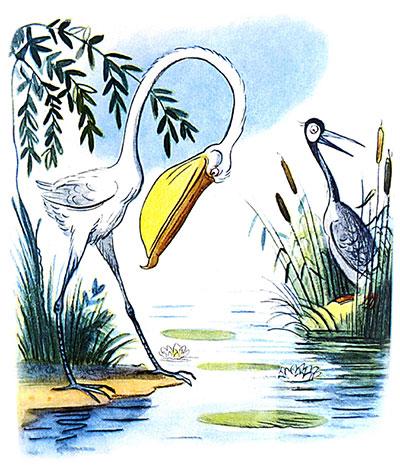 С Журавлём Гусь ногами поменялся: за свои лапчатые получил тонкие, журавлиные.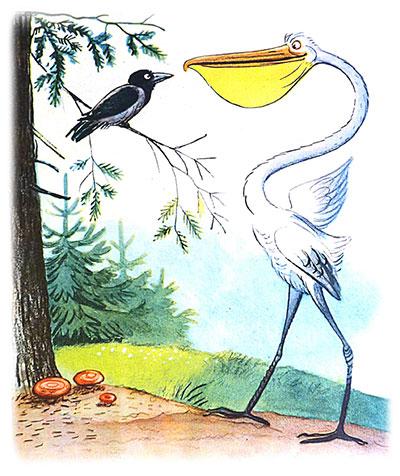 У Вороны свой большие белые крылья на её маленькие чёрные выменял.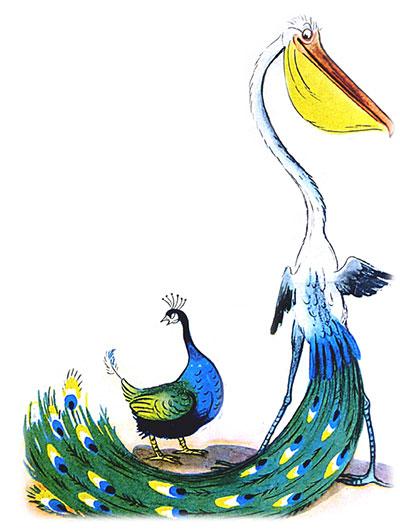 Долго Гусь уговаривал Павлина переменить его яркий хвост на свою закорючку…Уговорил.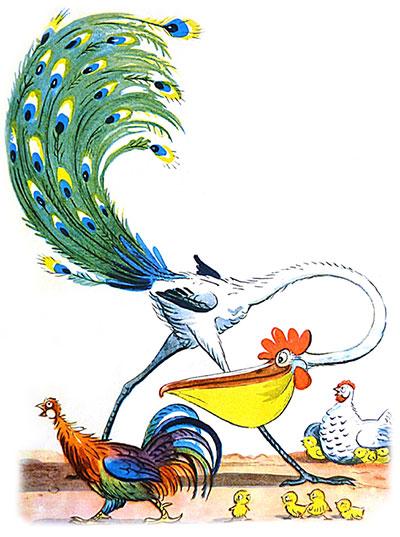 А добрый Петух подарил Гусю свой гребешок, бородку, а заодно и «кукареку»…Стал Гусь ни на кого не похож.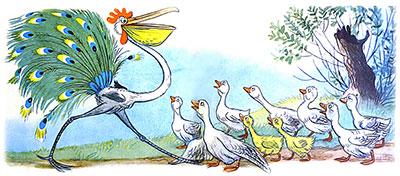 Идёт Гусь на журавлиных ногах, вороньими крыльями без толку машет, лебединой шеей во все стороны крутит.Навстречу ему стадо гусей.— Га-га-га! Это что за птица?— удивились гуси.— Я Гусь! — крикнул Гусь, захлопал вороньими крыльями, вытянул лебединую шею и гаркнул во всё пеликанье горло: —Ку-ка-ре-ку! Я лучше всех!— Ну, если ты Гусь, идём с нами, — сказали гуси.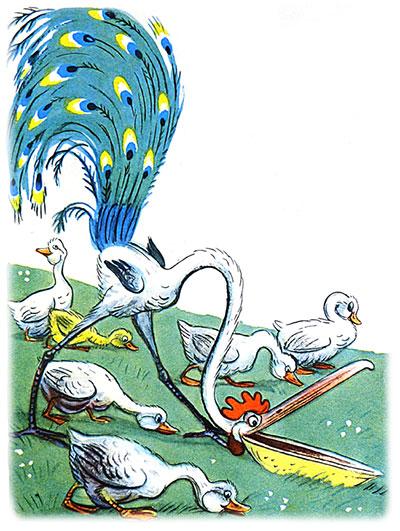 Пошли гуси на лужок, и Гусь с ними.Все гуси травку щиплют, а Гусь только клюв с большим мешком хлопает — не может траву щипать.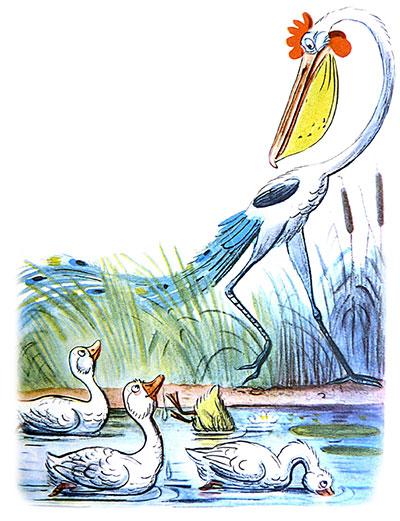 Пошли гуси на пруд купаться, и Гусь с ними.Все гуси в пруду плавают, а Гусь по берегу бегает — журавлиные ноги плавать не позволяют.Смеются гуси:— Га-га-га!А он им:— Ку-ка-ре-ку!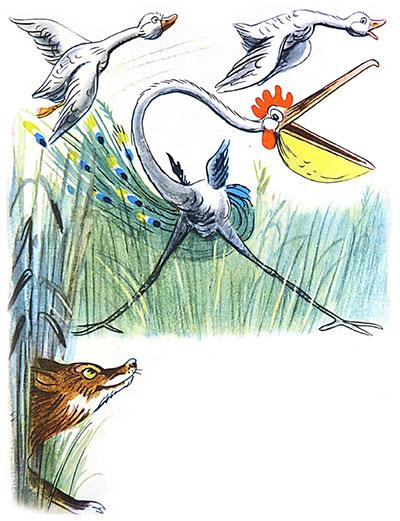 Вышли гуси на берег, а тут, откуда ни возьмись, Лиса!Загоготали гуси и полетели.Один Гусь остался — вороньи крылья его поднять не могут, побежал он на журавлиных ногах — да в камышах павлиньим хвостом запутался…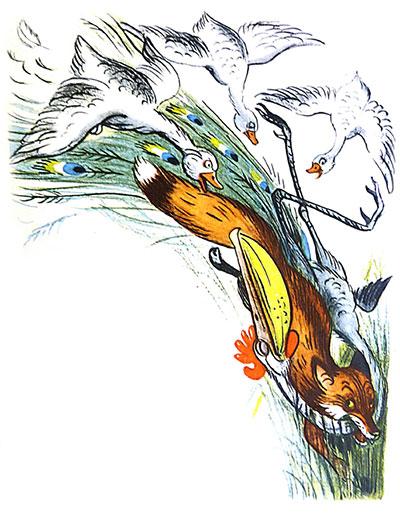 Тут ухватила его Лиса за длинную лебединую шею и понесла…Увидели это гуси, налетели на Лису и давай её щипать со всех сторон.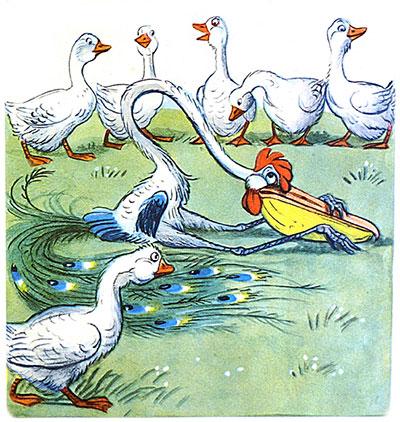 Бросила Лиса Гуся и убежала.— Спасибо, гуси, спасли вы меня! — сказал Гусь. — Теперь я знаю, что мне сделать.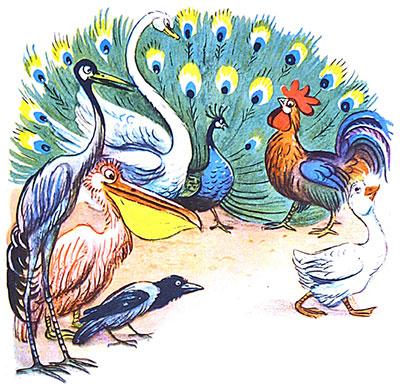 Пошёл Гусь к Лебедю и отдал ему длинную шею, Пеликану вернул клюв с большим мешком, Журавлю — тонкие ноги, Вороне — чёрные крылья, Павлину — яркий хвост веером, а доброму Петуху — гребешок, бородку, а заодно и «кукареку».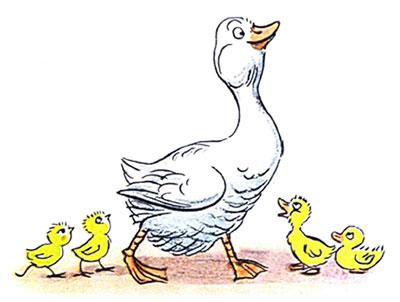 И стал Гусь как гусь.Только умный и независтливый.